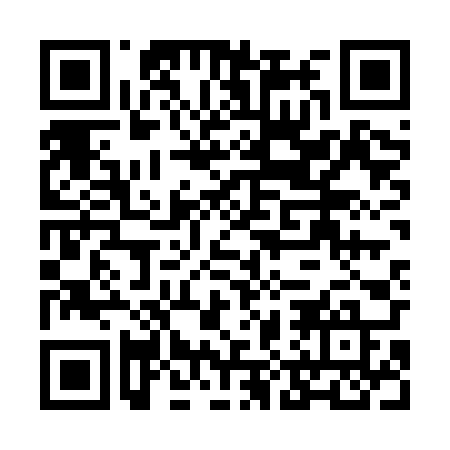 Ramadan times for Twarogi Ruskie, PolandMon 11 Mar 2024 - Wed 10 Apr 2024High Latitude Method: Angle Based RulePrayer Calculation Method: Muslim World LeagueAsar Calculation Method: HanafiPrayer times provided by https://www.salahtimes.comDateDayFajrSuhurSunriseDhuhrAsrIftarMaghribIsha11Mon3:583:585:5211:393:315:275:277:1512Tue3:563:565:5011:393:325:295:297:1713Wed3:533:535:4811:393:345:315:317:1914Thu3:503:505:4511:393:355:335:337:2115Fri3:483:485:4311:383:375:355:357:2316Sat3:453:455:4111:383:385:365:367:2517Sun3:433:435:3811:383:395:385:387:2718Mon3:403:405:3611:373:415:405:407:2919Tue3:373:375:3411:373:425:425:427:3120Wed3:353:355:3111:373:445:435:437:3321Thu3:323:325:2911:373:455:455:457:3522Fri3:293:295:2711:363:475:475:477:3723Sat3:273:275:2411:363:485:495:497:3924Sun3:243:245:2211:363:495:515:517:4225Mon3:213:215:2011:353:515:525:527:4426Tue3:183:185:1711:353:525:545:547:4627Wed3:153:155:1511:353:535:565:567:4828Thu3:123:125:1211:343:555:585:587:5029Fri3:103:105:1011:343:565:595:597:5230Sat3:073:075:0811:343:576:016:017:5531Sun4:044:046:0512:344:597:037:038:571Mon4:014:016:0312:335:007:057:058:592Tue3:583:586:0112:335:017:067:069:023Wed3:553:555:5812:335:027:087:089:044Thu3:523:525:5612:325:047:107:109:065Fri3:493:495:5412:325:057:127:129:096Sat3:463:465:5112:325:067:137:139:117Sun3:433:435:4912:325:077:157:159:148Mon3:403:405:4712:315:097:177:179:169Tue3:363:365:4412:315:107:197:199:1910Wed3:333:335:4212:315:117:207:209:21